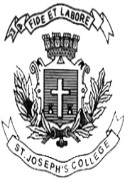 Answer any   seven questions:							7 * 10 = 70a) Create a HTML form with five basic features. 					(4)b) Create a HTML document that displays a table of basketball scores at national games in which the team names have their respective team colors. The score of the leading/winning team should appear larger and in a different font than the losing team.    		(6)a) Write about different methods for implementing cascading style sheets? 	(5)b) Write CSS code that defines five classes of paragraph with different background, color, margins, padding and border style. 						(5)a)What is DOM? Draw the detailed DOM objects structure. Explain its usage. 	(5)b) Explain how events are handled in JavaScript. 				(5)a) Write about the various Objects used in Java script.				(5)b) Write a JavaScript code to test whether the given number is Prime number or not. (5)a) What is well-formed XML document? 					(5)b) What are the advantages of XML ? 						(5)a) Show how to pass the values to a  function in  PHP?             	 		(4) b) Discuss the casting of data types in PHP. 					(6)a) Discuss various string functions  in PHP.					(5)b)Design a login page using PHP.						(5)a) Explain with an example program how to connect to a SQL Server database from a PHP script? (5)  b) How we can retrieve the data in the result set of MySQL using PHP? Explain. 	(5)a) Write a PHP script for uploading a file to the server and display the uploaded files details. (6)b) How to open and close a file in PHP?					 		(4)ST. JOSEPH’S COLLEGE (AUTONOMOUS), BANGALORE-27ST. JOSEPH’S COLLEGE (AUTONOMOUS), BANGALORE-27ST. JOSEPH’S COLLEGE (AUTONOMOUS), BANGALORE-27ST. JOSEPH’S COLLEGE (AUTONOMOUS), BANGALORE-27ST. JOSEPH’S COLLEGE (AUTONOMOUS), BANGALORE-27ST. JOSEPH’S COLLEGE (AUTONOMOUS), BANGALORE-27M.Sc(COMPUTER SCIENCE) –II SEMESTERM.Sc(COMPUTER SCIENCE) –II SEMESTERM.Sc(COMPUTER SCIENCE) –II SEMESTERM.Sc(COMPUTER SCIENCE) –II SEMESTERM.Sc(COMPUTER SCIENCE) –II SEMESTERM.Sc(COMPUTER SCIENCE) –II SEMESTERSEMESTER EXAMINATION: APRIL 2019  CS 8318: Advanced Web TechnologySEMESTER EXAMINATION: APRIL 2019  CS 8318: Advanced Web TechnologySEMESTER EXAMINATION: APRIL 2019  CS 8318: Advanced Web TechnologySEMESTER EXAMINATION: APRIL 2019  CS 8318: Advanced Web TechnologySEMESTER EXAMINATION: APRIL 2019  CS 8318: Advanced Web TechnologySEMESTER EXAMINATION: APRIL 2019  CS 8318: Advanced Web TechnologyTime- 2 1/2  hrsTime- 2 1/2  hrsMax Marks-70Max Marks-70Max Marks-70